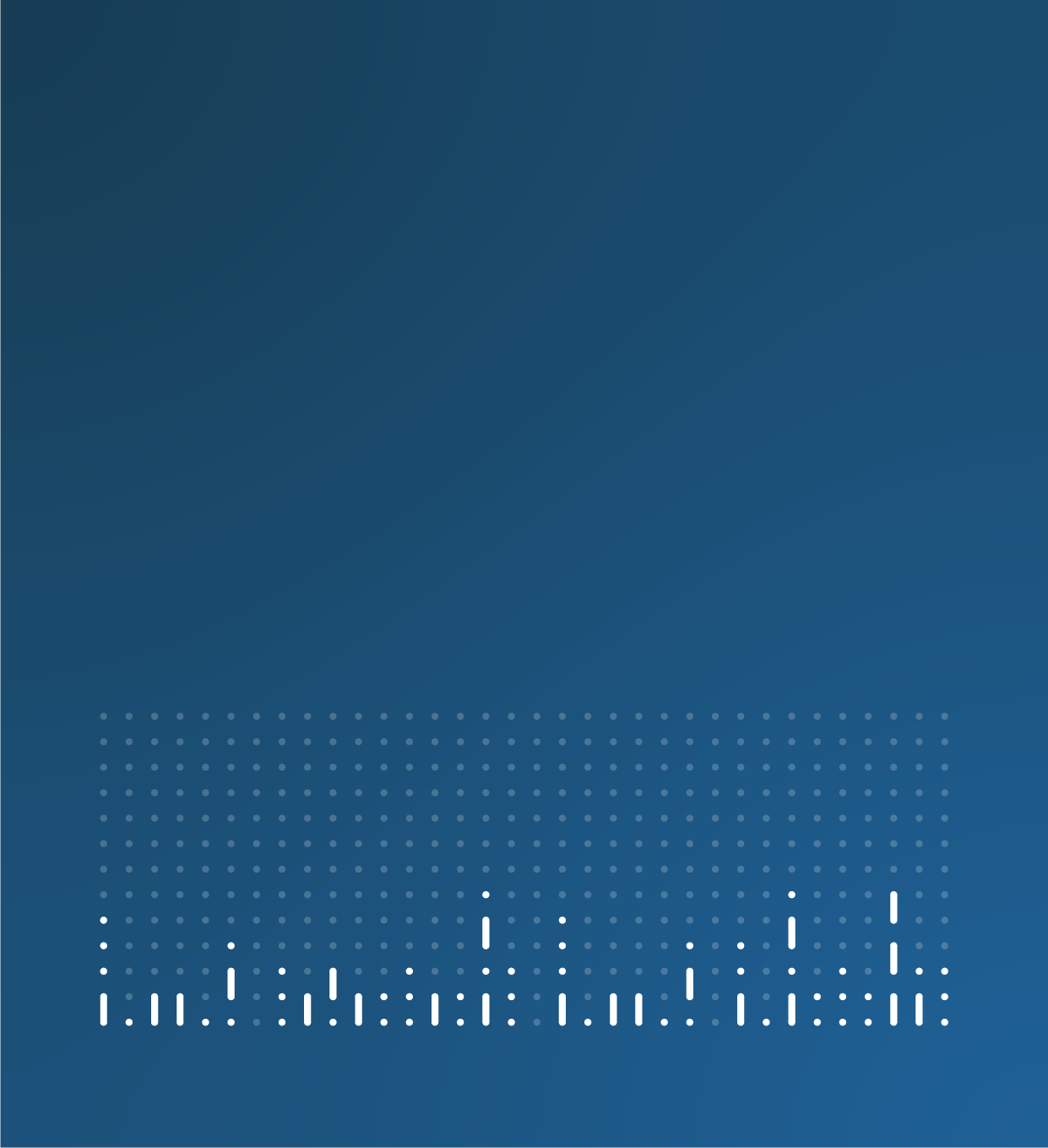 Technical article template[Insert title - topic, geography: data period]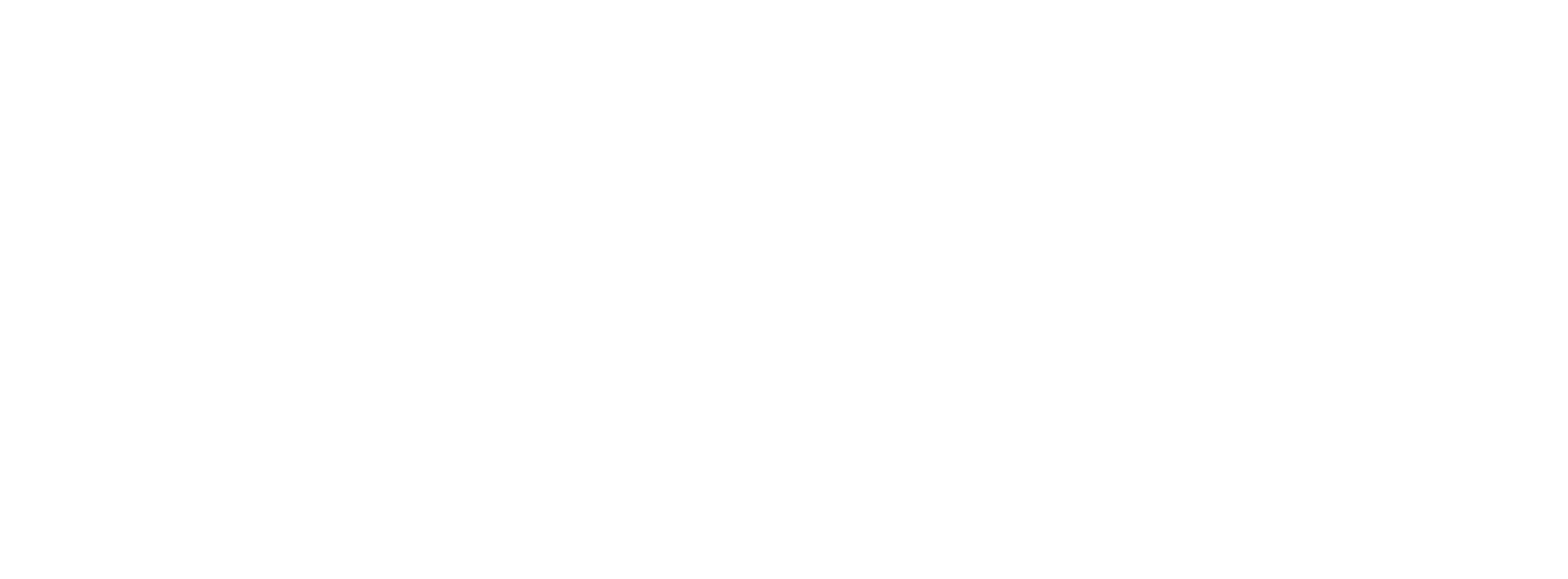 [Insert title - topic, geography: data period][Insert summary]1. Main pointsX example.X example.X example.
2. Overview of [topic]SubheadingContentThis section should have a few short, succinct paragraphs detailing what the intent of the technical article is. This can be just one paragraph if necessary but should be no more than five. This should cover:the topic or themewhy the technical article is requiredwhat you broadly want to tell users about If you need to provide more detail on the background of the topic, you can include an additional section after the overview. This should be kept as brief and clear as possible, with links provided to any further information. Use a clear and descriptive section heading that tells the user what it is about. For example, use “Measures of price change” rather than “Background”.
3. [Labelled analysis section(s)]SubheadingContent[Copy and paste this section for each analysis section – you can use a single section if your article is short or use multiple sections if your content contains several topics. Use clear label headings for each section, for example, Knife crime.]
4. [Topic] data [If your technical article includes the publication of datasets alongside the article, including dummy data, include a data section with up to six links.]Title with link embedded
Content type | Released XX Month 20XX
Summary of page or publication5. GlossaryTermDefinition
6. Data sources and qualitySubheadingContentCollaboration (optional)In this subsection, include the details of any teams in partner organisations who have collaborated on the article.
7. Related links (optional)In this section, you can include relevant and useful links. You can use this section to highlight a link to users instead of repeating it multiple times in the main content. Content Design might ask you to add some related links if they feel that the links are important or related to the topic. This section should usually have a maximum of six links.Title with link embedded
Content type | Released XX Month 20XX
Summary of page or publication
8. Cite this articleOffice for National Statistics (ONS), released XX Month 20XX, ONS website, article, Title: edition with link embedded Formatting Bullet list example:X exampleX exampleX exampleThis is a hyperlinkFigure X: Descriptive titleStatistical subtitle, geography and data periodTable X: Statistical title, geography and data period